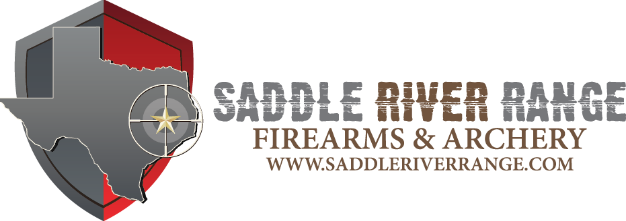 GOLD MEMBERSHIPS (Benefits Included)Additional Members (Spouse and children under age 25 living in same household)SILVER MEMBERSHIPS(Range Time Only)Additional Members (Spouse and children under age 25 living in same household)*SMALL BUSINESS MEMBERSHIPS(Gold Level Benefits Included)*Active Military and LEOs20% Off Initiation Fee.*Veterans, Retired LEOs, First Responders, Medical Personnel, Seniors (60+)10% Off Initiation Fee.*Proof of eligibility required prior to being issued a membership card.* Not applicable on NFA transfersMembershipInitiation FeeMonthly FeeIndividual$350$40Individual + 1$350$50Individual + 2$350$55Individual + 3$350$60Individual + 4 $350$65MembershipInitiation FeeMonthly FeeIndividual$250$30Individual + 1$250$40Individual + 2$250$45Individual + 3$250$50Individual + 4 $250$55MembershipInitiation FeeMonthly Fee1-3 Members$400$70   4 Members$400$80   5 Members$400$90   6 Members$400$100BenefitsNONMembersSilverMembersGoldMembersClub CrockettMembersRange Fee-Pistol$21.99                 shooter/hourFreeFreeFreeRange Fee for additional shooter on shared lane-Pistol$13/shooter/hour1/2 price1/2 price1 Free(1/2 off each addl)Range Fee-Rifle$29.99                 shooter/hourFreeFreeFreeRange Fee for additional shooter on shared lane-Rifle$15/shooter/hour1/2 price1/2 price1 Free(1/2 off each addl)Range Fee - Archery$12/shooter/hourFreeFreeFreeLocker rentals availableGuest passes6 Free20 Half Price10 Free20 Half PriceDiscount on accessories, ammo & training5%10%Discount on gun rentals25%50%Discount on gunsmith services10%15%Discount on Simulator50%FreeDiscount on regularly priced new and used firearms3%5%Discount on regularly priced new and used bows5%10%Complimentary targets per visit1124Priority range reservations and check-inSRR NewsletterComplimentary SRR Hat (1 per membership)Access to Member Only eventsRefer a Member get a SRR Gift CardFFL transfers*1/2 price10 Free/year(1/2 off each addl)Private entrance to members range/loungeUse of 6 lane private rangeAccess to Private LoungePrivate Lounge reservations available formeetings corporate events & partiesAccess to private locker room, bath & showerQuick clean on up to 1 firearm per visit (Per membership contract)Free use of classroom/conference space(1 per quarter upon availability)